对歌 duìgē 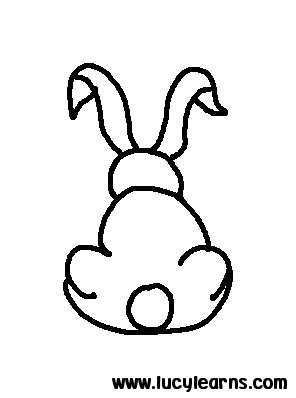 什么动物有短短的尾巴?
shénme dòngwù yǒu duǎnduǎnde wěiba？白白的兔子有短短的尾巴。báibáide tùzi yǒu duǎnduǎn de wěiba.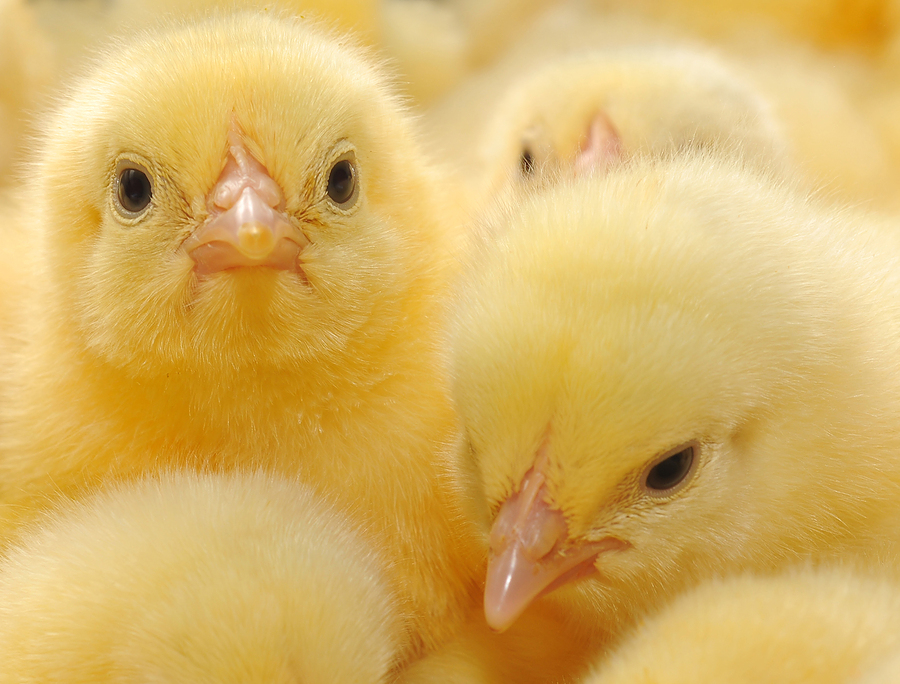 什么动物有尖尖的嘴巴?
shénme dòngwù yǒu jiānjiān de zuǐba?黄黄的小鸡有尖尖的嘴巴。huánghuángde xiǎojī yǒu jiānjiān de zuǐba.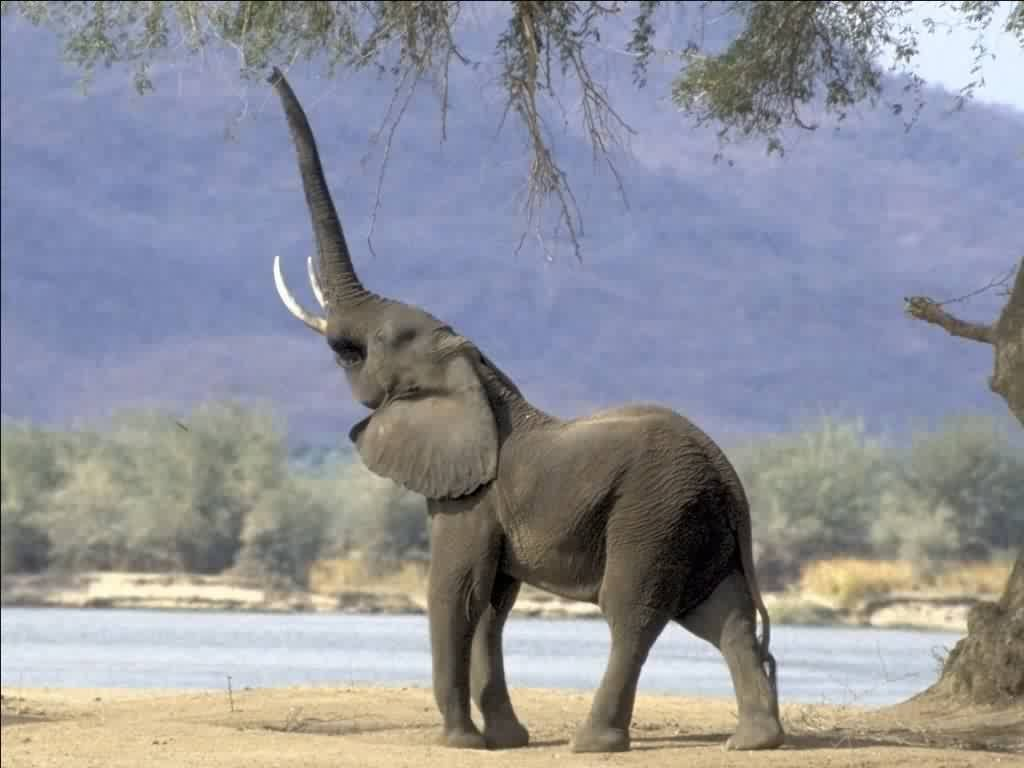 什么动物有长长的鼻子?
shénme dòngwù yǒu chángchángde bízi?胖胖的大象有长长的鼻子
pàngpàngde dàxiàng yǒu chángchángde bízi 




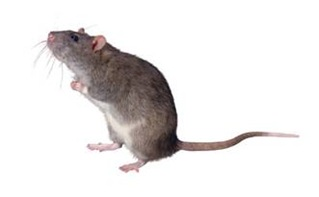 什么动物有小小的眼睛?shénme dòngwù yǒu xiǎoxiǎode yǎnjīng?灰灰的老鼠有小小的眼睛。huīhuī de lǎoshǔ yǒu xiǎoxiǎode yǎn jīng.什么动物有圆圆的肚子?  
shénme dòngwù yǒu yuányuánde dùzi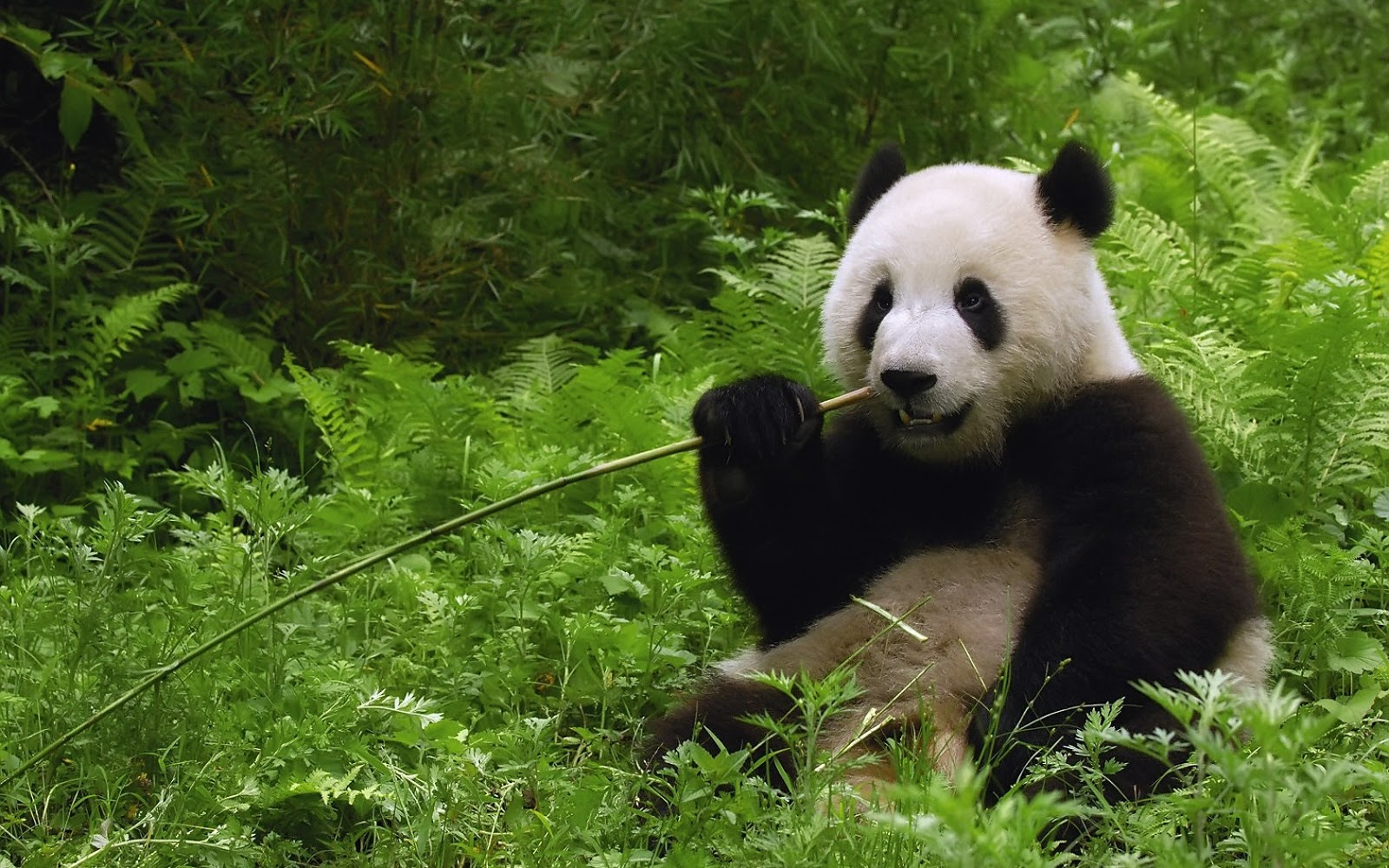 可爱的熊猫有圆圆的肚子kěài de xióngmāo yǒu yuányuánde dùziImages from the following resources:http://www.prosportstickers.com/products/Bunny-Tail-Vinyl-Diecut-Decal.html#http://www.prosportstickers.com/products/Bunny-Tail-Vinyl-Diecut-Decal.html#http://dietfooddelivery.biz/yellow-baby-chickens/http://www.personal.psu.edu/afr3/blogs/SIOW/2011/10/the-elephants-trunk.htmlhttp://uploads.ronitbaras.com/2008/12/clip-image0028.jpghttp://1.bp.blogspot.com/-ynzZIaueX5A/Ua8c_aaSvGI/AAAAAAAAHPU/WfrmQ0I3ULA/s1600/panda+bear+wallpaper+1.jpg